МИНИСТЕРСТВО НАУКИ И ВЫСШЕГО ОБРАЗОВАНИЯРОССИЙСКОЙ ФЕДЕРАЦИИФедеральное государственное бюджетное образовательное учреждениевысшего образования«Заполярный государственный университет им. Н.М. Федоровского »Политехнический колледжУТВЕРЖДЕНАЗаседанием педагогическогосовета колледжаПротокол №   от «   »        2022г.СОГЛАСОВАНО Заседанием студенческого СамоуправленияПротокол №   от «   »       2022г. РАБОЧАЯ ПРОГРАММА ВОСПИТАНИЯпо специальности 13.02.01 Тепловые электрические станцииНорильск 2022г.Рабочая программа воспитания разработана на основании Федерального государственного образовательного стандарта среднего профессионального образования по специальности 13.02.01 Тепловые электрические станции, в соответствии с Федеральным законом от 31.07.2020 №304-ФЗ «О внесении изменений в Федеральный закон « Об образовании в Российской Федерации» по вопросам воспитания обучающихся; стратегий развития воспитания в Российской Федерации на период до 2025 года (утв. Распоряжением Правительства РФ от 12.11.2020 №2945-р), примерной программой воспитания для общеобразовательных организаций, одобренной решением Федерального учебно-методического объединения по общему образованию (утв. Протоколом заседания УМО по общему образованию Минпросвещения России № 2/20 от 02.06.2020 г.). Авторы-составители: Чабаева А.Д., заместитель директора по воспитательной работе политехнического колледжа ФГБОУ ВО «ЗГУ»СОДЕРЖАНИЕРАЗДЕЛ 1. ПАСПОРТ РАБОЧЕЙ ПРОГРАММЫ ВОСПИТАНИЯДанная рабочая программа воспитания разработана с учетом преемственности целей и задач Примерной программы воспитания для общеобразовательных организаций, одобренной решением Федерального учебно-методического объединения по общему образованию (утв. Протоколом заседания УМО по общему образованию Минпросвещения России № 2/20 от 02.06.2020 г.). Согласно Федеральному закону «Об образовании» от 29.12.2012 г. № 273- ФЗ (вред. Федерального закона от 31.07.2020 г. № 304-ФЭ) «воспитание - деятельность, направленная на развитие личности, создание условий для самоопределения и социализации обучающихся на основе социокультурных, духовно-нравственных ценностей и принятых в российском обществе правил и норм поведения в интересах человека, семьи, общества и государства, формирование у обучающихся чувства патриотизма, гражданственности, уважения к памяти защитников Отечества и подвигам Героев Отечества, закону и правопорядку, человеку труда и старшему поколению, взаимного уважения, бережного отношения к культурному наследию и традициям многонационального народа Российской Федерации, природе и окружающей среде». Ключевыми ориентирами реализации программы воспитания наряду с личностными результатами воспитания являются также общие компетенции, соответствующие требованиям к результатам освоения ППССЗ: OK 1 Понимать сущность и социальную значимость своей будущей профессии, проявлять к ней устойчивый интерес.ОК 2 Организовывать собственную деятельность, выбирать типовые методы и способы выполнения профессиональных задач, оценивать их эффективность и качество.ОК 3 Принимать решения в стандартных и нестандартных ситуациях и нести за них ответственность.ОК 4 Осуществлять поиск информации, необходимой для эффективного выполнения профессиональных задач.ОК 5 Использовать информационно-коммуникационные технологии в профессиональной деятельности.ОК 6 Работать в коллективе и команде, эффективно общаться с коллегами, руководством, клиентами.ОК 7 Брать на себя ответственность за работу членов команды (подчиненных), результат выполнения заданий.OK 8 Самостоятельно определять задачи профессионального и личностного развития, заниматься самообразованием, осознанно планировать повышение квалификации.ОК 9 Ориентироваться в условиях частой смены технологий в профессиональной деятельности.Общие требования к личностным результатам выпускников СПОПрактическая реализация Программы воспитания осуществляется в рамках следующих направлений воспитательной работы колледжа: - профессионально-личностное, предусматривающее достижение личностных и научных результатов при освоении специальности, развитие научного мировоззрения, культуры научного исследования; профессиональное развитие личности обучающегося, развитие профессиональных качеств и предпочтений;- гражданско-патриотическое, направленное на формирование гражданственности, правовой культуры, чувства патриотизма, готовности служить Отечеству; развитие социально значимых качеств личности и самостоятельного опыта общественной деятельности;- духовно-нравственное и культурно-эстетическое, обеспечивающее развитие нравственных качеств личности, антикоррупционного мировоззрения, культуры поведения, бережного отношения к культурному наследию; эстетическое воспитание, развитие творческого потенциала личности и опыта самостоятельной творческой деятельности; развитие толерантности, взаимного уважения и уважения к старшим;- воспитание здорового образа жизни и экологической культуры, направленное на развитие физической культуры личности, воспитание здорового и безопасного образа жизни, формирование экологической культуры личности. Планируемые личностные результаты и общие компетенции в ходе реализации образовательной программыРАЗДЕЛ 2. ОЦЕНКА ОСВОЕНИЯ ОБУЧАЮЩИМИСЯ ОСНОВНОЙ ОБРАЗОВАТЕЛЬНОЙ ПРОГРАММЫ В ЧАСТИ ДОСТИЖЕНИЯ ЛИЧНОСТНЫХ РЕЗУЛЬТАТОВОценка достижения обучающимися личностных результатов проводится в рамках контрольных и оценочных процедур, предусмотренных настоящей программой.РАЗДЕЛ 3. ТРЕБОВАНИЯ К РЕСУРСНОМУ ОБЕСПЕЧЕНИЮ ВОСПИТАТЕЛЬНОЙ РАБОТЫРабочая программа воспитания разрабатывается в соответствии с нормативно правовыми документами федеральных органов исполнительной власти в сфере образования, требований ФГОС СПО по специальности 13.02.01 Тепловые электрические станции, с учетом сложившегося опыта воспитательной деятельности и имеющимися ресурсами в профессиональной образовательной организации.Реализация рабочей программы воспитания предполагает комплексное взаимодействие педагогических, руководящих и иных работников колледжа, обучающихся и родителей (законных представителей) несовершеннолетних обучающихся.Воспитательные мероприятия (в том числе, экскурсии, семинары и т.п.) проводятся с применением образовательных технологий, при этом обеспечивается свободный доступ каждого обучающегося к электронной информационно- образовательной среде колледжа и к электронным ресурсам.Ресурсное обеспечение воспитательной работы направлено на создание условий для осуществления воспитательной деятельности обучающихся.Организация воспитательной деятельности опирается на общеколледжный уклад, сложившийся на основе согласия всех участников образовательных отношений относительно содержания, средств, традиций, особенностей воспитательной деятельности.Основу воспитательной системы составляют наиболее значимые события.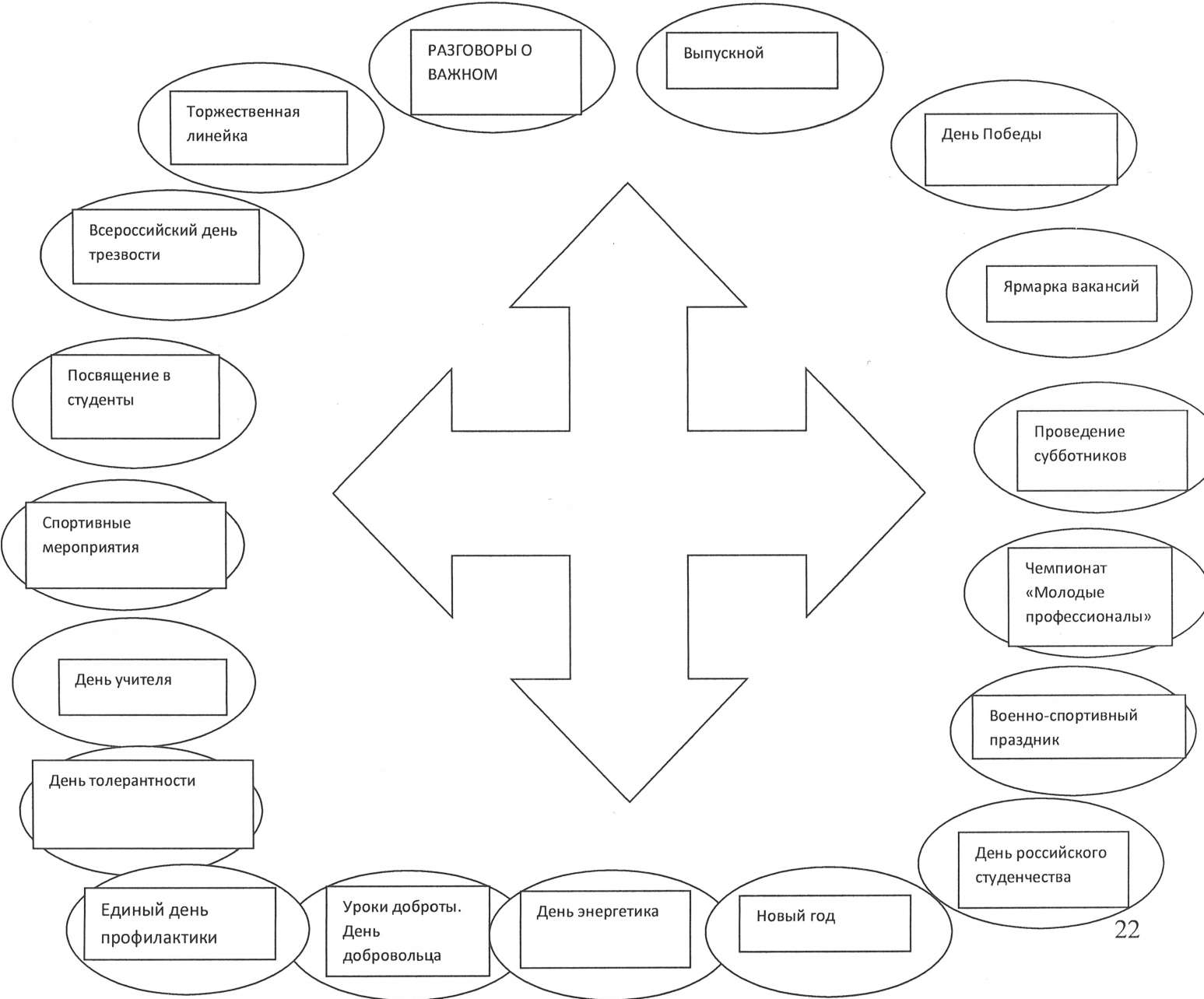 3.1. Нормативно-правовое обеспечение воспитательной работы1. Федеральный закон от 29.12.2012 № 273-ФЗ «Об образовании в Российской Федерации».2. Федеральный закон от 31.07.2020 №304-ФЗ «О внесении изменений в Федеральный закон «Об образовании в РФ» по вопросам воспитания обучающихся».3. Приказ Министерства образования и науки РФ от 14 июня 2013 г. №464 «Об утверждении Порядка организации и осуществления образовательной деятельности по образовательным программам среднего профессионального образования».4. Приказ Минпросвещения России от 28.08.2020 № 441 «О внесении изменений в порядок организации и осуществления образовательной деятельности по образовательным программам среднего профессионального образования, утвержденный приказом Министерства образования и науки Российской Федерации от 14.06.2013 № 464» (вступил в действие с 22.09.2020).5. Приказ Минпросвещения России от 28.08.2020 № 441 «О внесении изменений в Порядок организации и осуществления образовательной деятельности по образовательным программам среднего профессионального образования, утвержденный приказом Министерства образования и науки Российской Федерации от 14.06.2013 № 464» (вступил в действие с 22.09.2020).6. Приказ Минобрнауки РФ от 17.05.2012 № 413 «Об утверждении федерального государственного образовательного стандарта среднего общего образования».7. Устав федерального государственного бюджетного образовательного учреждения высшего образования «Заполярный государственный университет им. Н.М. Федоровского».8. Положение о государственной итоговой аттестации выпускников политехнического колледжа9. Положение о кураторе (классном руководителе) учебной группы политехнического колледжа10. Положение о методическом совете политехнического колледжа11. Положение о педагогическом совете политехнического колледжа12. Положение о порядке организации и осуществления образовательной деятельности по образовательным программам среднего профессионального образования в политехническом колледже.13. Положение о практике студентов политехнического колледжа.14. Положение о проведении аттестации педагогических работниковполитехнического колледжа.15. Положение о предметной (цикловой) комиссии политехнического колледжа.16. Положение о спортивном комплексе политехнического колледжа.17. Положение о текущем контроле успеваемости и промежуточной аттестации студентов политехнического колледжа.18. Положение об информационно-вычислительном центре политехнического колледжа.19. Положение об учебно-методической комиссии политехнического колледжа.20. Положение об учебно-методическом отделе ФГБОУ ВО «ЗГУ».21. Правила приема на обучение по образовательным программам среднего профессионального образования политехнического колледжа ФГБОУ ВО «ЗГУ».22. Положение о студенческом совете.3.2. Кадровое обеспечение воспитательной работыДля реализации рабочей программы воспитания в ФГБОУ ВО «ЗГУ»функционирует зам директора по ВР, который несет ответственность за организацию воспитательной работы, педагог-организатор, социальный педагог, классные руководители, педагог-психолог, руководители физ.воспитания, мастера производственного обучения. Функционал работников регламентируется требованиями профессиональных стандартов. Педагогические работники получают дополнительное профессиональное образование по программам повышения квалификации не реже 1 раза в 3года. 3.3 Материально-техническое обеспечение воспитательной работы3.4. Информационное обеспечение воспитательной работыИнформационное обеспечение воспитательной работы в ФГБОУ ВО «ЗГУ» направлено на:информирование о возможностях для участия обучающихся в социально значимой деятельности;информационную и методическую поддержку воспитательной работы;планирование воспитательной работы и ее ресурсного обеспечения;мониторинг воспитательной работы;дистанционное взаимодействие всех участников (обучающихся, педагогических работников, органов управления в сфере образования, общественности);дистанционное взаимодействие с другими организациями социальной сферы.Информационное обеспечение воспитательной работы включает: комплекс информационных ресурсов, в том числе цифровых, совокупность технологических и аппаратных средств (компьютеры, принтеры, сканеры, мультимедийные проекторы, плазменные панели и др.).В колледже обеспечен доступ к информационным системам и информационным сетям. Предусмотрены возможности предоставления студентам доступа к сети Интернет: компьютерных аудиториях, библиотеке, актовом зале, а также во всех учебных аудиториях, что позволяет использовать ИКТ и ресурсы сети Интернет на любом учебном занятии и воспитательном мероприятии. Система воспитательной деятельности образовательной организации представлена на сайте организации.РАЗДЕЛ 4. ОЦЕНКА РЕЗУЛЬТАТОВ РЕАЛИЗАЦИИ РАБОЧЕЙ ПРОГРАММЫВ число образовательных результатов обучающихся входят личностные результаты, которые не оцениваются, а фиксируются в период обучения в политехническом колледже ФГБОУ ВО «ЗГУ».Диагностику личностного развития проводит как куратор группы, так и сам обучающийся.В течение учебного года обучающийся фиксирует результаты по дисциплинам и проектной деятельности, участию в конкурсах и олимпиадах, занятиям в кружках и секциях, описывает участие в различных мероприятиях. В конце учебного года обучающийся проводит самоанализ собственных планов, интересов, итогов года, сопоставляет задачи с результатом и делает выводы. Сравнивает результат текущего учебного года с предыдущими, и видит свои достижения, свой рост.Куратор группы сравнивает самоанализ обучающегося со своими наблюдениями, с результатами предыдущих лет. Таким образом, он прослеживает динамику личностных изменений студента: остается ли он на прежних позициях или его размышления, стремления, взгляды меняются.РАЗДЕЛ 5. КАЛЕНДАРНЫЙ ПЛАН ВОСПИТАТЕЛЬНОЙ РАБОТЫКАЛЕНДАРНЫЙ ПЛАН ВОСПИТАТЕЛЬНОЙ РАБОТЫ по образовательной программе среднего профессионального образованияпо специальности 13.02.01 Тепловые электрические станцииВ ходе планирования воспитательной деятельности учитывался воспитательный потенциал участия студентов в мероприятиях, проектах, конкурсах, акциях, проводимых на уровне:- Российской Федерации, в том числе: «Россия – страна возможностей» https://rsv.ru/;«Большая перемена» https://bolshayaperemena.online/; «Лидеры России» https://лидерыроссии.рф/;«Мы Вместе» (волонтерство) https://onf.ru; отраслевые конкурсы профессионального мастерства; движения «Ворлдскиллс Россия»;движения «Абилимпикс»;- субъектов Российской Федерации в том числе «День города» и др. а также отраслевых профессионально значимых событиях и праздниках.НазваниеСодержаниеНаименование программыРабочая программа воспитания является частью основной профессиональной образовательной программы (программы подготовки специалистов среднего звена, далее – ППССЗ) по специальности 13.02.01 Тепловые электрические станцииОснования для разработки программыНастоящая программа разработана на основе следующих нормативных правовых документов:
- Конституция Российской Федерации;
- Указ Президента Российской Федерации от 21.07.2020 г. № 474
«О национальных целях развития Российской Федерации на период до 2030года»;
- Указ Президента Российской Федерации от 07.05.2018г. № 204 «О национальных целях и стратегических задачах развития Российской Федерации на период до 2024 года»;- Федеральный закон от 31.07.2020 г. № 304-ФЗ «О внесении изменений в Федеральный закон «Об образовании в Российской Федерации» по вопросам воспитания обучающихся» (далее – ФЗ-304);
- Федеральный Закон от 29.12.2012 №273-ФЗ «Об образовании в
Российской Федерации» (Редакция от 21.11.2022 (с изм. и доп., вступ. В силу с 01.01.2023);
- Федеральный Закон от 31.07.2020№ 304 «О внесении изменений в Федеральный закон «Об образовании в Российской Федерации» по вопросам воспитания обучающихся»;- распоряжение Правительства Российской Федерации от 12.11.2020 г.№ 2945-р об утверждении Плана мероприятий по реализации в 2021–2025 годах Стратегии развития воспитания в Российской Федерации на период до 2025 года;- Распоряжение Правительства Российской Федерации от 12.11.2020 № 2945-р об утверждении Плана мероприятий по реализации в 2021 -2025 годах Стратегии развития воспитания в Российской Федерации на период до 2025 года;
- Приказ Министерства просвещения Российской Федерации от
01.02.21 №37 об утверждении методик расчета показателей федеральных проектов национального проекта «Образование»;
- Приказ Министерства просвещения России от 28.08.2020 № 441 "О внесении изменений в Порядок организации и осуществления образовательной деятельности по образовательным программам
среднего профессионального образования, утвержденный приказом Министерства образования и науки Российской Федерации от 14 июня 2013 г. № 464" (Зарегистрировано в Минюсте России 11.09.2020 №59771);
- Приказ Министерство образования России от 14.06.2013 №
464(ред. от 28.08.2020) "Об утверждении Порядка организации и
осуществления образовательной деятельности по образовательным программам среднего профессионального образования"(Зарегистрировано в Минюсте России 30.07.2013 № 29200);
- Приказ Министерство образования и науки Российской Федерации приказ от 17 Мая 2012 Г. № 413, Об утверждении Федерального государственного «образовательного стандарта среднего общего образования в соответствии с подпунктом 5.2.41, пунктом 17;
- Письмо Министерства просвещения Российской Федерации от
04.08.2020 года № ДГ-1249/06 «О Внедрении Примерной Программы Воспитания»;- ФГОС СПО по специальности 13.02.01 Тепловые электрические станции;- Устав «Заполярного государственного университета»;- Нормативные и правовые акты федеральных и региональных органов исполнительной власти, осуществляющих функции по выработке государственной политики и нормативно-правовому регулированию в сфере образования;
- Локальные акты Политехнического колледжаЦели программы1.Личностное развитие обучающихся и их социализация, проявляющиеся в развитии их позитивных отношений к общественным ценностям, приобретении опыта поведения и применения сформированных общих компетенций квалифицированных специалистов среднего звена на практике.2. Создание организационно-педагогических условий для формирования личностных результатов обучающихся, проявляющихся в развитии их позитивных чувств и отношений к российским гражданским (базовым, общенациональным) нормам и ценностям, закреплённым в Конституции Российской Федерации, с учетом традиций и культуры субъекта Российской Федерации, деловых качеств квалифицированных рабочих, служащих/специалистов среднего звена, определенных отраслевыми требованиями (корпоративной культурой).
3. Создание воспитательного пространства, обеспечивающего развитие обучающихся как субъекта деятельности, личности и индивидуальности в соответствии с требованиями ФГОС СПО, подготовка квалифицированных рабочих и специалистов к самостоятельному выполнению видов профессиональной деятельности (в соответствии с профессиональными стандартами), конкурентоспособного на региональном рынке труда, готового к постоянному профессиональному росту, социальной и профессиональной мобильности, со сформированными гражданскими качествами личности в соответствии с запросами и потребностями региональной экономики и социокультурной политики.Сроки реализации программына базе основного общего образования – 3 года 10 месяцев;ИсполнителипрограммыДиректор, заместитель директора, курирующий воспитательную работу, кураторы, преподаватели, сотрудники учебной части, заведующие отделением, педагог-психолог, тьютор, педагог-организатор, социальный педагог, члены Студенческого совета, представители Родительского комитета, представители организаций – работодателей.Личностные результаты реализации программы воспитания (дескрипторы)Код личностных результатов реализации программы воспитанияКод общих компетенций, соответствующих личностным результатамОсознающий себя гражданином и защитником великой страны ЛР 1О К 1, О К 2, ОКЗ, ОК4, ОК 7Проявляющий активную гражданскую позицию, демонстрирующий приверженность принципам честности, порядочности, открытости, экономически активный и участвующий в студенческом и территориальном самоуправлении, в том числе на условиях добровольчества, продуктивно взаимодействующий и участвующий в деятельности общественных организацийЛР 2О К 1, О К 2, ОКЗ, ОК 4, ОК 6, ОК 7, ОК 8, ОК 9Соблюдающий нормы правопорядка, следующий идеалам гражданского общества, обеспечения безопасности, прав и свобод граждан России. Лояльный к установкам и проявлениям представителей субкультур, отличающий их от групп с деструктивным и девиантным поведением. Демонстрирующий неприятие и предупреждающий социально опасное поведение окружающихЛР 3О К1, О К 2, ОКЗ, ОК 4, ОК 6, ОК 7, ОК 8, ОК 9Проявляющий и демонстрирующий уважение к людям труда, осознающий ценность собственного труда. Стремящийся к формированию в сетевой среде личностно и профессионального конструктивного «цифрового следа»ЛР 4ОК 2, ОК 3, ОК 4, ОК 6, ОК 7, ОК 8,ОК 9Демонстрирующий приверженность к родной культуре, исторической памяти на основе любви к Родине, родному народу, малой родине, принятию традиционных ценностей многонационального народа РоссииЛР 5О К1, ОК 6, ОК 7Проявляющий уважение к людям старшего поколения и готовность к участию в социальной поддержке и волонтерских движениях ЛР 6ОК 6, ОК 7, ОК 9Осознающий приоритетную ценность личности человека; уважающий собственную и чужую уникальность в различных ситуациях, во всех формах и видах деятельности.ЛР 7ОК 3, ОК 6, ОК 7, ОК 8, ОК 9Проявляющий и демонстрирующий уважение к представителям различных этнокультурных, социальных, конфессиональных и иных групп. Сопричастный к сохранению, преумножению и трансляции культурных традиций и ценностей многонационального российского государстваЛР 8ОК 4, ОК 6, ОК 8, ОК9Соблюдающий и пропагандирующий правила здорового и безопасного образа жизни, спорта; предупреждающий либо преодолевающий зависимости от алкоголя, табака, психоактивных веществ, азартных игр и т.д. Сохраняющий психологическую устойчивость в ситуативно сложных или стремительно меняющихся ситуацияхЛР 9ОК 2, ОК 3, ОК 4, ОК 6, ОК 7, ОК 8, ОК 9Заботящийся о защите окружающей среды, собственной и чужой безопасности, в том числе цифровой ЛР 10ОК 2, ОК 3, ОК 4, ОК 6, ОК 7, ОК 8,ОК 9Проявляющий уважение к эстетическим ценностям, обладающий основами эстетической культуры ЛР 11ОК 2, ОК 6Принимающий семейные ценности, готовый к созданию семьи и воспитанию детей; демонстрирующий неприятие насилия в семье, ухода от родительской ответственности, отказа от отношений со своими детьми и их финансового содержанияЛР 12ОК 2, ОК 3, ОК 6, ОК 7Личностные результаты реализации программы воспитания, определенные отраслевыми требованиями к деловым качествам личностиЛичностные результаты реализации программы воспитания, определенные отраслевыми требованиями к деловым качествам личностиЛичностные результаты реализации программы воспитания, определенные отраслевыми требованиями к деловым качествам личностиДемонстрирующий готовность и способность вести диалог с другими людьми, достигать в нем взаимопонимания, находить общие цели и сотрудничать для их достижения в профессиональной деятельностиЛР 13ОК 2, ОК 3, ОК 4, ОК 6, ОК 7, ОК 8, ОК 9Проявляющий сознательное отношение к непрерывному образованию как условию успешной профессиональной и общественной деятельностиЛР 14ОК 1, ОК 2, ОК 4, ОК 8, ОК 9Проявляющий гражданское отношение к профессиональной деятельности как к возможности личного участия в решении общественных, государственных, общенациональных проблемЛР 15ОК1, ОК4, ОК 8, ОК 9ОД.00Общеобразовательный учебный циклОДБ.00Общеобразовательные базовые дисциплиныОДБ.01Русский языкЛР 1-12ОДБ.02ЛитератураЛР 1-12ОДБ.03Родная литератураЛР 1-12ОДБ.04МХКЛР 1-12ОДБ.05Иностранный языкЛР 1-5, 7,8,11ОДБ.06ИсторияЛР 1-5,10ОДБ.07Естествознание (включая проект)ЛР 1-5, 7,8, 9,10ОДБ.08Физическая культураЛР 1-5, 7,8, 9,10ОДБ.09Основы безопасности жизнедеятельностиЛР 1-5, 7,9,10ОДБ.10АстрономияЛР 1-5, 7ОДП.00Общеобразовательные профильные дисциплиныОДП.01МатематикаЛР 1-5,10ОДП.02ФизикаЛР 1-5,10ОГСЭ.00Общий гуманитарный и социально-экономический учебный циклОГСЭ.01Основы философииЛР 1-5,7ОГСЭ.02ИсторияЛР 1-12ОГСЭ.03Иностранный язык ЛР 1-5, 7,8,11ОГСЭ.04Физическая культураЛР 1-5, 7,8, 9,10ОГСЭ.05Этика служебных отношенийЛР 1-5,13-15ЕН.00Математический и общий естественнонаучный учебный циклЕН.01Основы математического анализаЛР 1-5,10ЕН.02Экологические осовы природопользованияЛР 1-5,10ЕН.03ИнформатикаЛР 1-5,10П.00Профессиональный учебный циклОП.00Общепрофессиональные дисциплиныОП.01Инженерная графикаЛР 13-15ОП.02Электротехника и электроникаЛР 13-15ОП.03Метрология, стандартизация и сертификацияЛР 13-15ОП.04Техническая механикаЛР 13-15ОП.05МатериаловедениеЛР 13-15ОП.06Информационные технологии в профессиональной деятельностиЛР 13-15ОП.07Основы экономикиЛР 13-15ОП.08Правовые основы профессиональной деятельностиЛР 13-15ОП.09Охрана трудаЛР 13-15ОП. 10Безопасность жизнедеятельностиЛР 1-5,7,9,10,13-15ОП. 11Гидравлика и гидравлические машиныЛР 13-15ОП. 12Теоретические основы теплотехникиЛР 13-15ОП. 13Измерительная техникаЛР 13-15ОП. 14AutoCadЛР 13-15ОП. 15Финансовая грамотностьЛР 13-15ОП. 16Энергосбережение и энергосберегающие технологииЛР 13-15ПМ.00Профессиональные модулиПМ.01Обслуживание котельного оборудования на тепловых 
электрических станцияхМДК.01.01Обслуживание котельного оборудования на тепловых электрических станцияхЛР 13-15ПМ02Техническое обслуживание котельного оборудования на тепловых электрических станцияхМДК.02.01Техническое обслуживание котельного оборудования на тепловых электрических станцияхЛР 13-15МДК.02.02Химико-технологические процессы на тепловых электрических станцияхЛР 13-15ПМ. 03Ремонт теплоэнергетического оборудованияМДК.03.01Технология ремонта теплоэнергетического оборудованияЛР 13-15ПМ.04Контроль технологических процессов производства тепловой энергии и управления имиМДК.04.01Основы контроля технологических процессов и управления имиЛР 13-15МДК.04.02Электрооборудование тепловых электрических станцийЛР 13-15МДК.04.03Теплоэнергетическое оборудование тепловых электрических станцийЛР 13-15ПМ.05Организация и управление работами коллектива исполнителейМДК.05.01Основы управления персоналом производственного подразделенияЛР 13-15ПМ.06Выполнение работ по одной или нескольким профессиям рабочих, должностям служащихМДК.06.01Выполнение работ по профессии "Машинист-обходчик по котельному оборудованию"ЛР 13-15УП.00Практика УП.01Учебная практика ЛР 13-15УП.02Учебная практика ЛР 13-15ПП.01Производственная практикаЛР 13-15ПП.02Производственная практикаЛР 13-15Личностные результатыКритерии оценки личностных результатов обучающихсяФормы и методы
контроля оценки
личностных результатовЛР 1, ЛР 2,
ЛР 3, ЛР 4,
ЛР 5, ЛР 6,
ЛР 7, ЛР 8
ЛР 15-соблюдение этических норм общения при взаимодействии с обучающимися, преподавателями, мастерами и руководителями практики;
-конструктивное взаимодействие в учебном
коллективе/бригаде;
-демонстрация навыков межличностного делового общения, социального имиджа;
-готовность к общению и взаимодействию с людьми самого разного статуса, этнической, религиозной принадлежности и в многообразных обстоятельствах;
- сформированность гражданской позиции;
- участие в волонтерском движении;
-проявление мировоззренческих установок на готовность молодых людей к работе на благо Отечества;
-проявление правовой активности и отсутствие фактов проявления идеологии терроризма и экстремизма среди обучающихся;
-отсутствие социальных конфликтов среди обучающихся, основанных на межнациональной, межрелигиозной почве;-участие в реализации просветительских Программ и молодежных объединениях.анализ соблюдения норм и правил поведения, принятых в колледже, обществе, профессиональном сообществе;анализ самооценки событий обучающимися; педагогический и психологический мониторинг;анализ проявления обучающимися качеств своей личности: оценка поступков, осознание своей жизненной позиции, культурного выбора, мотивов личностных целей;
анализ портфолио мониторинг роста творческой самостоятельности и навыков получения нового знания обучающимися;
экспертная оценка деятельности.ЛР 4, ЛР 7,
ЛР 13-15-участие в исследовательской и проектной работах;-участие в конкурсах профессионального
мастерства, олимпиадах по профессии, викторинах, в предметных неделях;
-участие в конкурсах профессионального мастерства и в командных проектах;мониторинг роста
творческой
самостоятельности и
навыков получения нового знания обучающимися;
экспертная оценка деятельности;
анализ участия в проектах, конкурсах профессионального мастерства, предметных олимпиадах, проектах, выполнения творческих заданий.ЛР 09,
ЛР 10,
-проявление экологической культуры, бережного отношения к родной земле, природным богатствам России и мира; -демонстрация умений и навыков разумного природопользования, нетерпимого отношения к действиям, приносящим вред экологии; -демонстрация навыков здорового образа жизни и высокий уровень культуры здоровья обучающихся;анализ проявления обучающимися качеств:
оценка поступков, осознание своей жизненной позиции, культурного выбора, мотивов личностных целей;
анализ участия в общественной жизни колледжа и ближайшего социального окружения, общественно-полезной деятельности.ЛР 3, ЛР 4,
ЛР 7, ЛР 13,
ЛР 15-демонстрация интереса к будущей
профессии; -оценка собственного продвижения, личностного развития;
-положительная динамика в организации собственной учебной деятельности по результатам самооценки, самоанализа и коррекции ее результатов;
-ответственность за результат учебной деятельности и подготовки к профессиональной деятельности;
-проявление высокопрофессиональной трудовой активности;анализ выполнения практических занятий по учебным дисциплинам/ПМ, самостоятельных работы обучающихся, ответов на устные вопросы и решение ситуационных задач, проверка домашнего задания выполнения обучающимися индивидуальных заданий, проектов, исследований;
анализ готовности и способности делать осознанный выбор своей образовательной траектории; портфель достижений(портфолио).ЛР 2,
ЛР5-ЛР 8-добровольческие инициативы по поддержке инвалидов и престарелых граждананализ проявления обучающимися качеств:
оценка поступков, осознание своей жизненной позиции, культурного выбора, мотивов личностных целей; анализ участия в общественной жизни колледжа и ближайшего социального окружения, общественно-полезной деятельности.ЛР 4, ЛР 10-проявление культуры потребления
информации, умений и навыков пользования компьютерной техникой, навыков отбора и критического анализа информации, умения ориентироваться в информационном пространстве.анализ продуктов деятельности (проектов, практических, творческих работ);
экспертная оценка, наблюдение.1Директор12Заместитель директора по ВР 13Руководитель физ.воспитания 14Заведующие отделениями 35Социальный педагог 26Педагог-психолог 07Педагог-организатор 18Мастера производственного обучения 19Кураторы групп 410Педагог-организатор ОБЖ 111Преподаватели 25№ п/пНаименованиепомещений дляпроведения всехвидов воспитательнойработыОснащенностьАдрес (местоположение)помещений для проведения всех видов воспитательной работы1.Спортивная инфраструктура, обеспечивающая проведение практических занятий, в том числе, текущего контроля и промежуточной аттестации, групповых и индивидуальных консультаций. Спортивный зал, тренажерный зал.Оборудование: оборудованные раздевалки с душевыми кабинами;спортивное оборудование: баскетбольные, футбольные, волейбольные мячи; щиты; ворота; корзины; сетки; стойки; сетки для игры в настольный теннис; ракетки для игры в настольный теннис; оборудование для силовых упражнений (гантели, утяжелители, штанги с комплектом различных отягощений);оборудование для занятий аэробики (скакалки, гимнастические коврики);гимнастическая перекладина, шведская стенка, секундомеры, мячи для тенниса;Технические средства обучения:музыкальный центр, выносные колонки, компьютер, электронные носителиБеговая дорожка.Футбольная и баскетбольная площадки.Элементы полосы препятствий.Дорожка разметочная для прыжковг. Норильск Молодежный проезд,23а2.КабинетвоспитательнойработыКабинет воспитательной работы укомплектован специализированной мебелью (столы, стулья).Оборудование: персональный компьютер с выходом в сеть Интернет, принтер.г. Норильск Молодежный проезд,23а3.Кабинет культурно-досуговойдеятельностиКабинет культурно-досуговой деятельности укомплектован специализированной мебелью (столы, стулья).Оборудование: персональные компьютеры с выходом в сеть Интернет, принтеры (черно-белый, цветной).г. Норильск Молодежный проезд,23а4.Кабинет для психологической помощи и консультаций.Кабинет воспитательной работы укомплектован специализированной мебелью (столы, стулья, кресла,).Оборудование: персональный компьютер с выходом в сеть Интернет, принтер.г. Норильск Молодежный проезд,23а5.Библиотека иэлектронныйчитальный залПомещение библиотеки и электронного читального зала оборудованы специализированной мебелью (столы, стулья).Оборудование: ноутбуки с выходом в сеть Интернет. г. Норильск Молодежный проезд,23а6.Актовый залАктовый зал укомплектован специализированной мебелью (стулья).Актовый зал укомплектован специализированной мебелью (подиум, кресла).Оборудование: стойка микрофона; прожектора; комплект звукового оборудования.г. Норильск Молодежный проезд,23а7.Помещение дляработы органовстуденческогосамоуправленияПомещение укомплектовано специализированной мебелью (столы, стулья).Оборудование: персональный компьютер с выходом в сеть Интернет, принтер.г. Норильск Молодежный проезд,23аДатаСодержание и формы деятельности.УчастникиМесто проведенияОтветственныеЛРСЕНТЯБРЬСЕНТЯБРЬСЕНТЯБРЬСЕНТЯБРЬСЕНТЯБРЬСЕНТЯБРЬ1 Торжественное построение первого курса: «Я студент!»Студенты 1 курсовАктовый залАдминистрация колледжа,кураторы групп первого курсаЛР1,2,4,6,7,118Профилактика детского травматизма и смертности от внешних причин.Студенты 1 курсовАктовый залАдминистрация колледжа, кураторы группЛР3, 9-145Проведение беседы по профилактикеСтуденты колледжаАудитории группЗам. директора по ВР, служба профилактики зависимостей администрации г. НорильскаЛР1,2,7, 8, 9, 101Знакомство с Уставом, нормативными документами, правилами поведения в ПТК ФГБОУ ВО «ЗГУ».Студенты 1 курсовАудитории группЗаведующие отделениями, кураторыЛР1,2,4,6,7,11По городскому плануМероприятие «День солидарности в борьбе с терроризмом».Студенты колледжаАктовый залЗам. директора по ВРЛР3-15В течение месяцаЗаседание студенческогоактива1-4 курсыАктовый залЗам. директора по ВРЛР 2,430Общее родительское собрание 1 курсовРодители 1 курсовАктовый залАдминистрация колледжа, кураторы группЛР4,7,1310,15Проведение классных часов для 1-3 курсовСтуденты 1-3 курсов Аудитории колледжаЗаведующие отделениями, кураторыЛР4,7,1325Военно-патриотическое мероприятие «Полевой выход- 2022» в рамках реализации проекта «Заполярный щит».Студенческий активСпортивный комплекс городаПреподаватели физической культурыЛР 1-5,9,10,15В течение месяцаОтборочные соревнования по л/а с 1-х, 2-х, 3-х курсовСтуденты 1-3 курсовспортивный зал ПТКПреподаватели физической культурыЛР 1-5, 7,8, 9,10В течение месяцаСоревнования по легкой атлетике среди 2-х курсов (девушки, юноши)Студенты 2 курсовстадион «Заполярник»Преподаватели физической культурыЛР 1-5, 7,8, 9,10В течение месяцаСпортивный фестиваль соревнования по легкой атлетикеСтуденты 1-4 курсовспортивный зал ПТКПреподаватели физической культурыЛР 1-5, 7,8, 9,10В течение месяцаСпортивный фестиваль соревнования по ДартсуСтуденты 1-4 курсовспортивный зал ПТКПреподаватели физической культурыЛР 1-5, 7,8, 9,10В течение месяцаОтборочные соревнования по л/а с 1-4 курсов.Студенты 1-4 курсовспортивный зал ПТКПреподаватели физической культурыЛР 1-5, 7,8, 9,10В течение месяцаСоревнования по легкой атлетике среди 2-х курсов (девушки, юноши) на стадионе «Заполярник».Студенты 2 курсовспортивный зал ПТКПреподаватели физической культурыЛР 1-5, 7,8, 9,10ОКТЯБРЬОКТЯБРЬОКТЯБРЬОКТЯБРЬОКТЯБРЬОКТЯБРЬ1Выпуск стенгазеты к празднику «День учителя».Студенты 1-4курсовПолитехнический колледжКураторы группЛР2,4,5,6,7,11,131Беседа «Библиотечные уроки» со студентами 1курсов.Студенты 1 курсовБиблиотека колледжаСотрудники библиотеки ЛР2,7,114Концерт, посвященный Дню учителя.Студенты, педагоги колледжаАктовый залКураторы групп, педагог-организаторЛР2,4,5,6,7,11,13В течение месяцаПрофилактическая беседа инспектора ОДН со студентами ПТК.Студенты 1-2 курсовАктовый залСлужба профилактикиЛР2,3,5,7,8,9,1126Экскурсии на предприятия ЗФ ПАО «ГМК «НН».Студенты 2-3 курсовПредприятия городаЗам. директора по ВР, Преподаватель специальных дисциплинЛР 1-5, 7,8, 9,1010Акция «Новые рубежи» (ЦЗН)Студенты 4 курсов, волонтерыАктовый залЗам. директора по ВРЛР2,13,14,1529День открытых дверейШкольники, родителиАктовый зал, лаборатории колледжаЗам. директора по ВР, председатели цикловых комиссийЛР2,13,14,1530Мероприятие, посвященное Дню памяти жертв политических репрессий.Студенты колледжаАктовый залЗам. директора по ВРЛР2,4,5,6,7,11,13В течение месяцаУчастие в краевом родительском собрании «Выбор профессии – выбор будущего».Педагоги колледжаШколы НПРЗам. директора по ВРЛР2,13,14,1530Экскурсия в «Норильскую Голгофу».Студенты колледжаНорильская Голгофа.преподаватели историиЛР2,4,5,6,7,11,1325Праздничное мероприятие «Посвящение в студенты».Студенты 1 курсов, волонтерыАктовый залЗам. директора по ВР, педагог-организаторЛР2,1128Всероссийский урок «Экология и энергосбережение» в рамках Всероссийского фестиваля энергосбережения «Вместе Ярче».Студенты 2-3 курсовАктовый залСтрельникова Л.И. преподавательЛР2,4,10,11По городскому плануГородской профориентационный конкурс «Я б в рабочие пошел…»: внутренний отборочный этап.Студенческий актив, волонтерыАктовый залЗам. директора по ВР, председатели цикловых комиссийЛР2,4,7,13В течение месяцаКоллективный выход студентов ПТК в библиотекуСтуденты 1,2 курсовБиблиотечная системаЗам. директора по ВРЛР2,4,7,1313Общая физическая подготовка 1-4 курсов.Студенты 1-4 курсовСпортивный зал ПТКПреподаватели физической культурыЛР 1-5, 7,8, 9,103Проведение мониторинга оценка уровня физической подготовленности студентов 1-4 курсов ПТК.Студенты 1-4 курсовСпортивный зал ПТКПреподаватели физической культурыЛР 1-5, 7,8, 9,1017Отборочные соревнования по «Настольному теннису».Студенческий активСпортивный зал ПТКПреподаватели физической культурыЛР 1-5, 7,8, 9,1024Соревнования по настольному теннису в зачет V спартакиады «Зевс» (девушки, юноши).Студенческий активСпортивный зал ПТКПреподаватели физической культурыЛР 1-5, 7,8, 9,1028Соревнования по волейболу среди первых курсов.Студенты 1 курсовСпортивный зал ПТКПреподаватели физической культурыЛР 1-5, 7,8, 9,1015Занятия во Дворце спорта «Арктика» по Л/А, для подготовки студентов сдачи норм ГТО.Студенческий активДворец спорта «Арктика»Преподаватели физической культурыЛР 1-5, 7,8, 9,10В течение месяцаМероприятия по созданию позитивного имиджа «Колледж, доброжелательный к студенту», проведение соревнований по баскетболу, волейболу, товарищеские встречи между школ и студентов ПТК.Студенческий активСпортивный зал ПТКПреподаватели физической культурыЛР 1-5, 7,8, 9,10НоябрьНоябрьНоябрьНоябрьНоябрьНоябрьВ течение месяцаМероприятие «Большой этнографический диктант»Студенты, педагоги колледжаОнлай-тестПедагоги-колледжаЛР2,5,7,8,10,114Праздничный концерт «День народного единства».Студенты, педагоги колледжаАктовый залЗам. директора по ВР, педагог-организаторЛР2,5,7,8,10,1110Мероприятие «Экологический диктант»студентыАудитории колледжаПедагоги колледжаЛР 5,10,11,165Фестиваль песни «День профессий», посвященный специальностям ПТК Студенты, педагоги колледжаАктовый залЗам. директора по ВР, председатели цикловых комиссийЛР2,11,13,14В течение месяцаГородской профориентационный конкурс «Я б в рабочие пошел…»: заявка на участие; муниципальный отборочный этап.Студенческий активАктовый залЗам. директора по ВР, председатели цикловых комиссийЛР2,4,7,1324-25Ранняя профориентация «Когда я стану большим».Студенческий актив, волонтерыЛаборатории, кабинетыЗам. директора по ВР, председатели цикловых комиссийЛР2,4,7,13В течение месяцаМероприятие «Буллинг и современный подросток».Студенты 1 курсовАктовый залкураторыЛР2,3,7,8,912Участие в мероприятии «Профилактика этнорелигиозного экстремизма в молодежной среде».Студенты колледжаАктовый залЗам. директора по ВР,кураторыЛР2,3,7,8,9В течение месяцаУчастие в краевом родительском собрании «Выбор профессии – выбор будущего».Школьники, родителиШколы НПРЗам. директора по ВР, педагоги колледжаЛР2,13,14,1524Соревнования по баскетболу среди первых курсов.Студенты 1 курсовСпортивный зал ПТКПреподаватели физической культурыЛР 1-5, 7,8, 9,10ДекабрьДекабрьДекабрьДекабрьДекабрьДекабрь1Беседа на тему: «1 декабря – Всемирный день борьбы со СПИДом» - месячник профилактикиСтуденты 1 курсовАктовый залЗам. директора по ВРЛР7,9,125Единый день работы добровольцев – профориентаторов «Найди свой путь».волонтерыПТКЗам. директора по ВРЛР2,4,7,13,14В течение месяцаГородской профориентационный конкурс «Я б в рабочие пошел…»: (практический этап).Студенческий актив, волонтерыАктовый залЗам. директора по ВР, председатели цикловых комиссийЛР2,4,7,1310«Создаем компьютерную фирму». Деловая игра с применением кейс -технологии.Студенческий актив Актовый залЗам. директора по ВР, преподаватель информатики ЛР,4,1312Мероприятие «День неизвестного солдата».Студенческий активАктовый залПреподаватели истории, педагоги колледжаЛР 1,2,3,5,6,7,8,11В течение месяцаКонкурс новогодних газет, плакатов.Студенты колледжаПТКЗам. директора по ВР, педагоги колледжаЛР 5,1129Праздничное Новогоднее представление для детей преподавателей и сотрудников колледжаСтуденческий активПТКЗам. директора по ВР, педагоги колледжаЛР 5,11В течение месяцаСоревнования по волейболу в зачет V спартакиады «Зевс» (девушки).Студенческий активСпортивный залПреподаватели физической культурыЛР 1-5, 7,8, 9,10В течение месяцаСоревнования по футболу среди первых курсов.Студенческий активСпортивный залПреподаватели физической культурыЛР 1-5, 7,8, 9,1020Проведение родительских собраний по результатам аттестации за семестр.Родители, законные представителиПТКАдминистрация, кураторыЛР13,14,15,24ЯнварьЯнварьЯнварьЯнварьЯнварьЯнварь25«Татьянин день» Радио-поздравление, стенгазеты, поздравление преподавателей, студентов и сотрудников колледжа.Студенческий активПТКЗам. директора по ВР, педагоги колледжаЛР 5,11В течение месяцаКоллективный выход в библиотеку студентов ПТКСтуденты колледжаБиблиотечная системаЗам. директора по ВР, преподавателиЛР 5,11В течение месяцаСоревнования по волейболу среди 1-3 курсы.1-3 курсыСпортивный зал колледжаПреподаватели физической культурыЛР 1-5, 7,8, 9,10В течение месяцаТоварищеские встречи по волейболу среди средних и высших учебных заведений (девушки, юноши).Студенческий активСпортивный зал колледжаПреподаватели физической культурыЛР 1-5, 7,8, 9,10В течение месяцаСоревнования по волейболу в зачет V спартакиады «Зевс» (юноши)Студенческий актив, юношиСпортивный зал колледжаПреподаватели физической культурыЛР 1-5, 7,8, 9,1026Проведение беседы по профилактике.Студенты1-4 курсовАудитории учебных занятийЗам. директора по ВР, кураторыЛР2,3,5,7,8,9ФевральФевральФевральФевральФевральФевраль22Выпуск стенгазеты «День Защитника Отечества».Студенческий активПТКЗам. директора по ВР, кураторыЛР 1,2,3,5,6,7,8,119Городской профориентационный конкурс «Я б в рабочие пошел…» (финал)Студенческий актив, волонтерыГЦКЗам. директора по ВР, председатели цикловых комиссийЛР2,4,7,13,2414Международный день памяти жертв Холокоста. Студенческий активАктовый залЗам. директора по ВР преподаватели историиЛР 1,2,3,5,6,7,8,1116Краевой профориентационный декадник «Профессия-путь к успеху».Студенческий актив, волонтерыЛаборатории, кабинетыЗам. директора по ВР, председатели цикловых комиссийЛР2,13,14,1521Мероприятие, посвященное Дню защитника Отечества «На страже Родины».Студенческий активАктовый залЗам. директора по ВР преподаватели историиЛР 1,2,3,5,6,7,8,11В течение месяцаМероприятие «Моя профессия»Студенческий активАктовый залПреподаватели специальных дисциплинЛР 1,2,3,5,6,7,8,11В течение месяцаСоревнования по футболу среди первых курсов.Студенты первых курсовСпортивный залПреподаватели физической культурыЛР 1-5, 7,8, 9,10В течение месяцаСоревнования по футболу в зачет V спартакиады «Зевс» (юноши).Студенческий актив, юношиСпортивный залПреподаватели физической культурыЛР 1-5, 7,8, 9,10В течение месяцаПроведение родительских собраний 4курсов.Родители, законные представителиАктовый залАдминистрация, кураторыЛР13,14,15МартМартМартМартМартМарт7Выпуск стенгазеты к «Международному женскому дню».Студенты всех курсовАктовый залкураторыЛР 5,7,11,127Праздничный концерт к Международному женскому днюСтуденческий активАктовый залЗам. директора по ВР, педагог- организаторЛР 5,7,11,12В течение месяцаПроведение беседы по профилактике.Студенты 3-4 курсовАктовый залЗам. директора по ВРЛР2,3,5,7,8,9В течение месяцаУчастие в краевом родительском собрании «Выбор профессии – выбор будущего».Школьники 8-11 классовШколы НПРПедагоги колледжаЛР2,13,14,15В течение месяцаПодготовка к последнему звонку.Студенческий активАктовый залЗам. директора по ВР, педагог- организаторЛР 11,15В течение месяцаУчастие в турнире по стрельбе из пневматического оружия (девушки, юноши).Студенческий активСпортивный залПреподаватели физической культурыЛР 1-5, 7,8, 9,10В течение месяцаУчастие в весеннем фестивале Всероссийского комплекса «Готов к труду и обороне» 1-4 курсыСтуденты 1-4 курсовПо городскому запросу Преподаватели физической культурыЛР 1-5, 7,8, 9,10АпрельАпрельАпрельАпрельАпрельАпрель7Мероприятие «Общие правила оказания первой медицинской помощи». (здоровьесберегающие технологии).Студенты колледжаАктовый залЗам. директора по ВРЛР 5,8,11,125Экскурсия на предприятия ЗФ ПАО «ГМК «НН»Студенты 3-4 курсыПредприятия городаЗам. директора по ВР, председатели цикловых комиссийЛР 13,1426Конкурс чтецов среди студентов 1-4 курсов, посвященный празднованию, победы в Великой Отечественной войне.Студенты 1-4Актовый залПреподаватели общеобразовательных дисциплинЛР 1,2,3,5,6,7,8,111День открытых дверей.Школьники 8-11 классовАктовый зал, лаборатории, кабинетыЗам. директора по ВР, педагог- организаторЛР 1310Выпускной вечер.Студенты 4 курсовГЦКЗам. директора по ВР, педагог- организатор, кураторыЛР 5,8,11,1212«День карьеры». Встреча со специалистами компании «Норникель».Студенты 4 курсовАктовый залЗам. директора по ВРЛР 13,1413Акция «Открытые двери» (ЦЗН)Студенты 4 курсовАктовый залЗам. директора по ВРЛР 13,1423Соревнования по Дартсу в зачет V спартакиады «Зевс» (юноши, девушки).Студенческий активСпортивный зал колледжаПреподаватели физической культурыЛР 1-5, 7,8, 9,10В течение месяца«Норильская лыжня-2022» (студенты, преподаватели, сотрудники).студенты, преподаватели, сотрудники колледжаСпортивный комплекс «Оль-Гуль»Преподаватели физической культурыЛР 1-5, 7,8, 9,10МайМайМайМайМайМай4Выпуск стенгазеты: «День победы».студентов 1-4 курсовАудитории, кабинетыкураторыЛР 1,2,3,5,6,7,8,116 Кинопоказ ко «Дню Победы» для 1-3 курсов.студентов 1-3 курсовАктовый залЗам. директора по ВР, преподаватели историиЛР 1,2,3,5,6,7,8,118Торжественный концерт «День победы».Студенческий активАктовый залЗам. директора по ВР, педагог- организаторЛР 1,2,3,5,6,7,8,119Городская акция «Бессмертный полк».Студенты, педагоги, сотрудники колледжаг. Норильск, ул. Ленинский проспектадминистрацияЛР 1,2,3,5,6,7,8,11В течение месяцаРодительское собрание в группах 1-2 курса по вопросам предварительной аттестации за семестр.Студенты 1-2 курсовАктовый залАдминистрация, кураторыЛР13,14,15В течение месяцаТоварищеские встречи по футболу, волейболу, баскетболу среди средних и высших учебных заведений (юноши, девушки)Студенческий активСпортивный зал колледжаПреподаватели физической культурыЛР 1-5, 7,8, 9,10ИюньИюньИюньИюньИюньИюньВ течение месяцаМероприятия по организации летней занятости студентов колледжа.Студенты 3-4 курсовПредприятия городаадминистрацияЛР13,145Мероприятие «Пушкинский день»Студенты 1 курсовАктовый залЗам. директора по ВРЛР 1,2,3,5,6,7,8,1113Профилактическая беседа инспектора ОДН со студентами ПТК.Студенты 1-2 курсовАктовый залЗам. директора по ВРЛР2,3,5,7,8,9,10,11,12,1311День России (фестиваль песни).Студенческий активАктовый залЗам. директора по ВР, педагог-организаторЛР 1,2,3,5,6,7,8,11В течение месяцаУчастие в городских мероприятиях, посвященных Дню России.Студенческий активЗам. директора по ВР, педагог-организаторЛР 5,8,11В течение месяцаЗаседание УВК (по необходимости).студенты, состоящие на внешнем и внутреннем учетеАктовый залЗам. директора по ВР, администрацияЛР3,5,7,8,9,11,13Май-сентябрьУчастие в межведомственном мероприятии «Подросток».Студенты 1 курсов Зам. директора по ВРЛР2,3,5,7,8,9,10,11,12,13ПРИМЕЧАНИЕПРИМЕЧАНИЕПРИМЕЧАНИЕПРИМЕЧАНИЕПРИМЕЧАНИЕПРИМЕЧАНИЕКалендарный план воспитательной работы ФГБОУ ВО «ЗГУ» может дополняться различными мероприятиями в случае необходимости и данные события прописываются в плане на месяц. Также студенты дополнительно могут принимать участие в спортивных, культурных мероприятиях и соревнованиях различных уровней, волонтёрской деятельности.Календарный план воспитательной работы ФГБОУ ВО «ЗГУ» может дополняться различными мероприятиями в случае необходимости и данные события прописываются в плане на месяц. Также студенты дополнительно могут принимать участие в спортивных, культурных мероприятиях и соревнованиях различных уровней, волонтёрской деятельности.Календарный план воспитательной работы ФГБОУ ВО «ЗГУ» может дополняться различными мероприятиями в случае необходимости и данные события прописываются в плане на месяц. Также студенты дополнительно могут принимать участие в спортивных, культурных мероприятиях и соревнованиях различных уровней, волонтёрской деятельности.Календарный план воспитательной работы ФГБОУ ВО «ЗГУ» может дополняться различными мероприятиями в случае необходимости и данные события прописываются в плане на месяц. Также студенты дополнительно могут принимать участие в спортивных, культурных мероприятиях и соревнованиях различных уровней, волонтёрской деятельности.Календарный план воспитательной работы ФГБОУ ВО «ЗГУ» может дополняться различными мероприятиями в случае необходимости и данные события прописываются в плане на месяц. Также студенты дополнительно могут принимать участие в спортивных, культурных мероприятиях и соревнованиях различных уровней, волонтёрской деятельности.Календарный план воспитательной работы ФГБОУ ВО «ЗГУ» может дополняться различными мероприятиями в случае необходимости и данные события прописываются в плане на месяц. Также студенты дополнительно могут принимать участие в спортивных, культурных мероприятиях и соревнованиях различных уровней, волонтёрской деятельности.